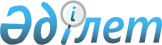 О внесении изменений в административно-территориальное устройство Шемонаихинского района Восточно-Казахстанской областиПостановление Восточно-Казахстанского областного акимата от 04 июля 2014 года № 178, решение Восточно-Казахстанского областного маслихата от 09 июля 2014 года № 20/258-V. Зарегистрировано Департаментом юстиции Восточно-Казахстанской области 30 июля 2014 года N 3422      Примечание РЦПИ.

      В тексте документа сохранена пунктуация и орфография оригинала.      В соответствии с подпунктом 4) пункта 1 статьи 6 Закона Республики Казахстан от 23 января 2001 года «О местном государственном управлении и самоуправлении в Республике Казахстан», статьями 3, 8 и подпунктом 3) статьи 11 Закона Республики Казахстан от 8 декабря 1993 года «Об административно-территориальном устройстве Республики Казахстан», на основании решения Шемонаихинского районного маслихата от 14 июня 2013 года № 12/5-V и постановления акимата Шемонаихинского района от 14 июня 2013 года № 226 «О внесении изменений в административно-территориальное устройство Шемонаихинского района», Восточно-Казахстанский областной маслихат РЕШИЛ и Восточно-Казахстанский областной акимат ПОСТАНОВЛЯЕТ:



      1. Внести следующие изменения в административно-территориальное устройство Шемонаихинского района Восточно-Казахстанской области:

      1) отнести к категории иные поселения с исключением из учетных данных:

      село Моисеевка Волчанского сельского округа;

      село Трехгорное Волчанского сельского округа;

      село Зауба Верх-Убинского сельского округа;

      разъезд Казахстанский Разинского сельского округа;

      станция Фестивальная Первомайского поселкового округа;

      2) включить с изменением границ населенных пунктов:

      поселение Моисеевка и Трехгорное с административным и территориальным подчинением в состав села Березовка Волчанского сельского округа;

      поселение Зауба с административным и территориальным подчинением в состав села Верх-Уба Верх-Убинского сельского округа;

      поселение Казахстанский с административным и территориальным подчинением в состав села Красная Шемонаиха Разинского сельского округа;

      поселение Фестивальная с административным и территориальным подчинением в состав села Ново-Ильинка Первомайского поселкового округа.



      2. Настоящее решение и постановление вводится в действие по истечении десяти календарных дней после дня его первого официального опубликования.
					© 2012. РГП на ПХВ «Институт законодательства и правовой информации Республики Казахстан» Министерства юстиции Республики Казахстан
				     Председатель 

     сессии             Л. Цыбенко   Аким 

   области         Б. Сапарбаев     Секретарь

     областного 

     маслихата          Г. Пинчук